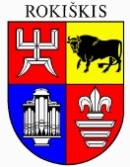 ROKIŠKIO RAJONO SAVIVALDYBĖS TARYBASPRENDIMASDĖL ROKIŠKIO RAJONO SAVIVALDYBĖS TARYBOS ETIKOS KOMISIJOS PIRMININKO PAVADUOTOJO SKYRIMO2023 m. birželio 29 d. Nr. TS-RokiškisVadovaudamasi Lietuvos Respublikos vietos savivaldos įstatymo 15 straipsnio 2 dalies 5 punktu, 23 straipsnio 1 dalimi, atsižvelgdama į Rokiškio rajono savivaldybės tarybos Etikos komisijos siūlymą, Rokiškio rajono savivaldybės taryba n u s p r e n d ž i a:Skirti Tadą Barauską, Rokiškio rajono savivaldybės tarybos Etikos komisijos narį, Rokiškio rajono savivaldybės tarybos Etikos komisijos pirmininko pavaduotoju. Sprendimas per vieną mėnesį gali būti skundžiamas Regionų apygardos administraciniam teismui, skundą (prašymą) paduodant bet kuriuose šio teismo rūmuose, Lietuvos Respublikos administracinių bylų teisenos įstatymo nustatyta tvarka.Savivaldybės meras								Ramūnas GodeliauskasAušra Linkevičienė